Instituição:Denominação: Obra S. José OperárioEducador(a) Cooperante: Dora Neves1. PERSPETIVA GLOBAL DO DIA / GRANDES SENTIDOS DO TRABALHO:2. Planificação das atividades no espaço e no tempo, organização dos sujeitos e Principais Objetivos De Natureza Curricular:  	Neste último dia de estágio irei propor para o início da manhã, após marcação de presenças, a exploração de bolhas de sabão no espaço exterior, recorrendo aos frasquinhos que as crianças trouxerem de casa, quem tiver (solicitados previamente) e também a um grande que levarei, fazendo estes bolhas de várias dimensões. Esta exploração de início da manhã, será neste dia um momento de movimento diferente em que se promoverá essencialmente a brincadeira livre em contacto com este material e a sua exploração com todo o corpo, fomentando também o desenvolvimento do esquema corporal quando lhes solicitar que tentem rebentar as bolhas com a mão, com o pé, com a cabeça, só com um dedo, fomentando-se a interação entre crianças e também entre criança e adulto.	Pelas 10 horas reunirei com o grupo na sala para planearmos a nossa manhã e neste momento dialogarei com o grupo sobre este dia, dizendo-lhes que será o meu último dia de estágio (que será o último dia que irei estar com eles todos os dias) que vou ficar de férias e por isso gostava que aqueles que quisessem fizessem um desenho sobre aquilo que mais gostaram de fazer comigo para eu levar de recordação, sendo assim este um trabalho individual que lhes proporei antes de se distribuírem pelas áreas.	Esta proposta de desenho promoverá a recordação de acontecimentos vividos (Experiência – Chave – Tempo), tendo também oportunidade de falar sobre essas experiências com significado para eu registar por escrito, fomentando assim também a Linguagem e Literacia, bem como através do desenho promover a sua criatividade e expressão de sentimentos face ao outro.A manhã seguirá com as brincadeiras livres nas áreas nas quais eu me envolverei ativamente, permitindo-me nestes momentos vivenciar ainda mais este contacto direto no tempo de brincadeira que é bastante importante para as crianças em geral e para este grupo em particular.Pelas 11h reuniremos para o nosso tempo de rever e seguiremos com as rotinas habituais de higiene, almoço, recreio e sesta, regressando de novo à sala pelas 14h, reunindo-nos todos para o nosso momento de grande grupo.Para este momento de grande grupo do último dia de intervenção irei levar-lhes um CD com imagens dos vários momentos que ocorreram ao longo da PES II com este grupo, para que todos juntos o visualizaremos e recordemos os diversos momentos de atividade que partilhámos todos. Este CD será uma oferta minha para a sala e para se poder fazer cópias e dar aos pais para verem em casa. A proposta de visualização deste slide de imagens será mais uma forma de recordar acontecimentos vividos, ou seja, experiências com significado pessoal.3. Recursos necessários:Recursos Humanos: Educadora Dora Neves; Auxiliar Ana; Patrícia Carrageta;Recursos Materiais: Recipiente para fazer bolas de sabão; Lápis ou canetas e folhas brancas; CD com slide de fotografias.4. ORGANIZAÇÃO DA AVALIAÇÃO	 Este último dia de estagio será mais reservado à recordação de vivências e assim também um género de festa de despedida começado o dia com a exploração livre de bolas de sabão, permitindo-me neste momento através da observação avaliar a forma como conseguem manipular o material, ou seja, se conseguem soprar e fazer as bolhas, como as rebentam ou observam a mover-se, se vão rebentando as bolhas com as diversas partes do corpo quando eu lhes proponho isso e que envolvimento demonstram neste tipo de exploração.	Na proposta de desenho que lhes solicitarei irei avaliar a forma como expressam aquilo que mais gostaram de fazer comigo, tanto pelo desenho como pela expressão oral, sendo uma forma de avaliar o impacto que a minha intervenção causou neste grupo e que experiências foram mais significativas para cada uma das crianças, percebendo também através destes desenhos que relações foram criadas entre mim e o grupo.	No que diz respeito à visualização do Slide de fotografias dos diferentes momentos ocorridos ao longo da intervenção em J.I que faremos no tempo de grande grupo da tarde, irei estar especialmente atenta aos comentários que as crianças fazem, à sua concentração e satisfação por se observarem, percebendo através desses indicadores o seu nível de envolvimento e se as crianças se recordam das experiências visualizadas e como se sentem ao rever-se nessas imagens.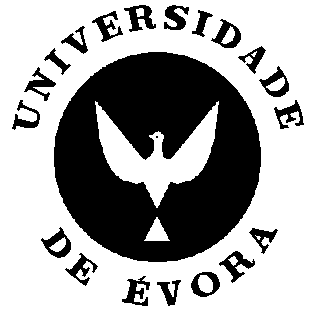 Mestrado Prática de Ensino Supervisionada em J.I II2011/2012Planificação diária Cooperada                                Dia: 25/05/2012Horas: 9h – 16h30minMestrado Prática de Ensino Supervisionada em J.I II2011/2012Planificação diária Cooperada                                Dia: 25/05/2012Horas: 9h – 16h30minNome: Patrícia Alexandra Marriço Carrageta    